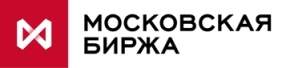 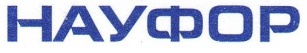 Семинар «Изменения регулирования на финансовом рынке в 2015 году и новации биржевого рынка»Участие в мероприятии бесплатное, регистрация для участия в мероприятии обязательна на сайте http://www.naufor.ru/vote.1.asp?act=form&id=90. Подробности мероприятия можно узнать в Северо-Западном филиале НАУФОР по тел. 8 (812) 3223462, 3324858 или по е-mail: naufor.spb@gmail.com.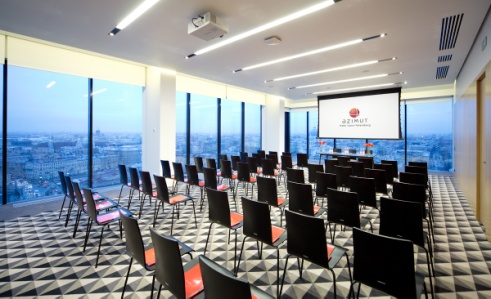 17 апреля 2015 годаОтель AZIMUT, зал «Москва», 18 этажСанкт-Петербург, Лермонтовский проспект , 43/1 11.00 – 11.30Регистрация участников, приветственный кофе11.30 – 12.00Законопроект о пруденциальном надзоре, законопроект о СРО, обязательное членство, стандарты НАУФОР и снижение требований к собственному капиталу, новый подход к регулированию доверительного управленияАлексей Тимофеев, НАУФОР, Председатель Правления12.00 – 12.30Новации на фондовом рынке Московской Биржи. Борис Блохин, начальник отдела по работе с участниками рынка акций Московской Биржи.12.30 – 13.00Новации на срочном рынке Московской Биржи.Арсений Глазков, начальник управления маркетинга и продаж срочного рынка Московской Биржи.13.00 – 13.30Новации на валютном рынке Московской Биржи.Кючукова Ирина, начальник отдела валютного и денежного рынков СЗ филиала Московской Биржи13.30 – 14.00Индивидуальные инвестиционные счета: готовящиеся поправки в налоговое законодательство, практика внедрения, инвестиционные стратегии, вопросы продвижения. Алексей Тимофеев, НАУФОР, Председатель ПравленияБорис Блохин, начальник отдела по работе с участниками рынка акций Московской Биржи. 14.00 – 14.15Вопросы – ответы14.15 – 14.30Награждение дипломами лауреатов конкурса НАУФОР «Элита фондового рынка»  по Северо-Западному региону